The Basics of Palliative Care for Health ProfessionalsThis training is offered for nurses, physicians, social workers and other clinicians and focuses on learning the basics of Palliative Care. Course Objectives:Examine the philosophy, goals and practice of palliative medicine and hospice.Discuss basic knowledge of pain and symptom management-clinical assessment, appropriate interventions and treatments, including the management and care of an active dying patient and their family.Implement appropriate resources for advanced care planning and ensure proper documentation of Advanced Directive and POLST.Identify issues related to decisional capacity and ethical dilemmas that may arise in palliative care.Use reflective practice including effective and efficient approaches and strategies when dealing with complex patients and families.Apply pharmacologic and non-pharmacologic treatment options for the prevention and treatment of symptoms and suffering at the end of life.Identify the role of each member of the health care team for non-pharmaceutical pain management options.Hawai‘i Pacific Health - Learning Resource Center, Room 101793 S Hotel Street (Next to Straub Medical Center)Registration:  HPH employees:  Manager’s approval is required prior to registering AND register online through HPH Learning Center (HLC).  Type in catalog: Palliative CareContact your Palliative Care Team or Michelle Cantillo, RN, HPH ACP Coordinator at 808-535-7874 or via email michelle.cantillo@hawaiipacifichealth.org for any questions.In support of improving patient care, Hawai‘i Pacific Health is jointly accredited by the Accreditation Council for Continuing Medical Education (ACCME), the Accreditation Council for Pharmacy Education (ACPE), and the American Nurses Credentialing Center (ANCC), to provide continuing education for the healthcare team.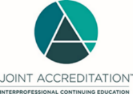 Hawai‘i Pacific Health designates this live activity for a maximum of 6.5 AMA PRA Category 1 Credit (s) ™ for physicians and 6.5 contact hours for nurses.  This activity is also assigned the Universal Activity Number (UAN) JA4006398-0000-18-009-L04-P and is accredited for 6.5 hours for pharmacists.